Ejemplo 1 – Engranaje recto: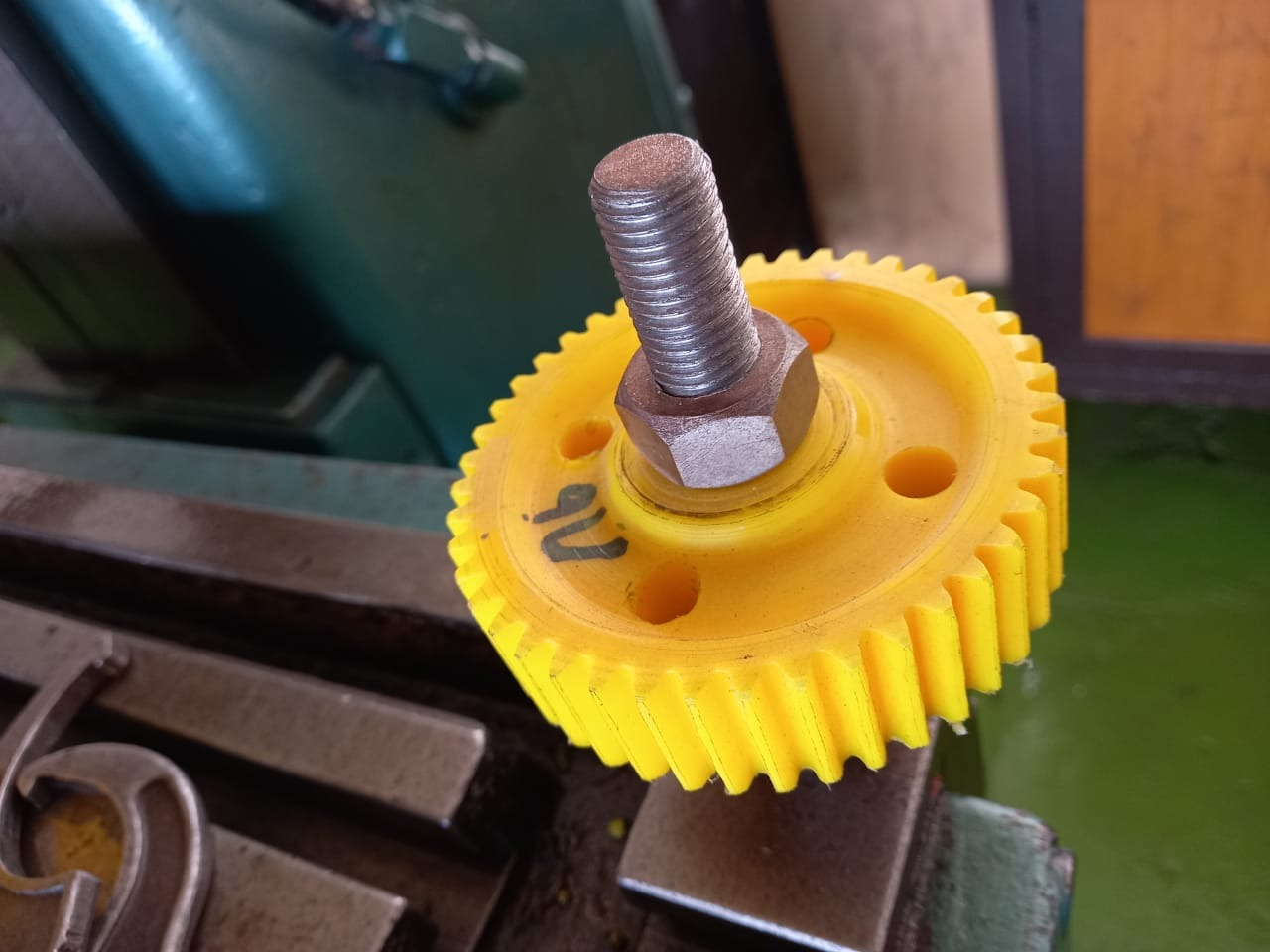 Fuente: Taller Mecánica Industrial - Escuela Industrial Superior de Valparaíso Óscar Gacitúa Basulto.Ejemplo 2 – Engranaje recto: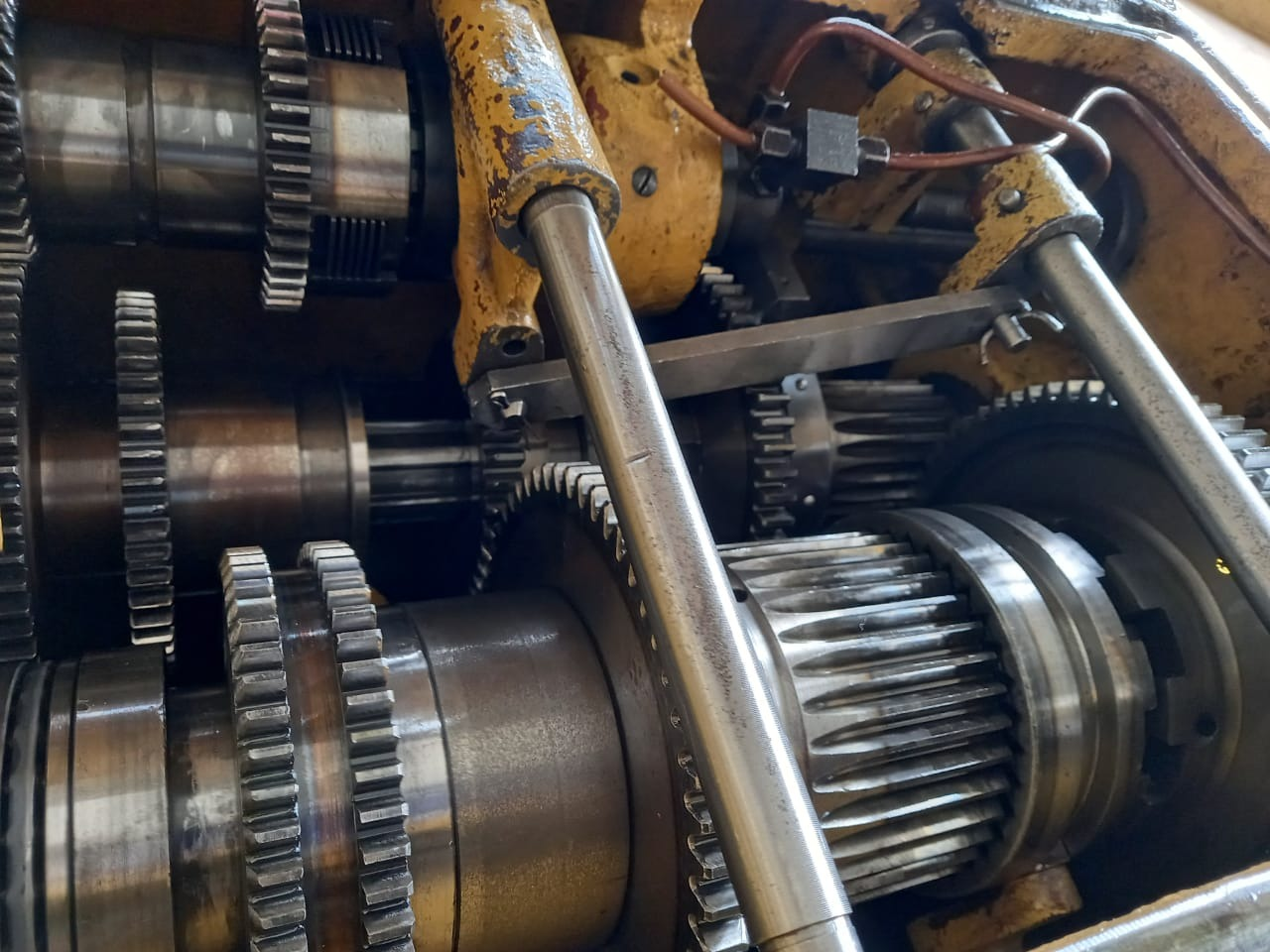 Fuente: Taller Mecánica Industrial - Escuela Industrial Superior de Valparaíso Óscar Gacitúa Basulto.